Предоставление частичной компенсации, в связи с осуществлением затрат на приобретение и установку пользовательского оборудования для приема цифрового либо спутникового сигнала ТВ.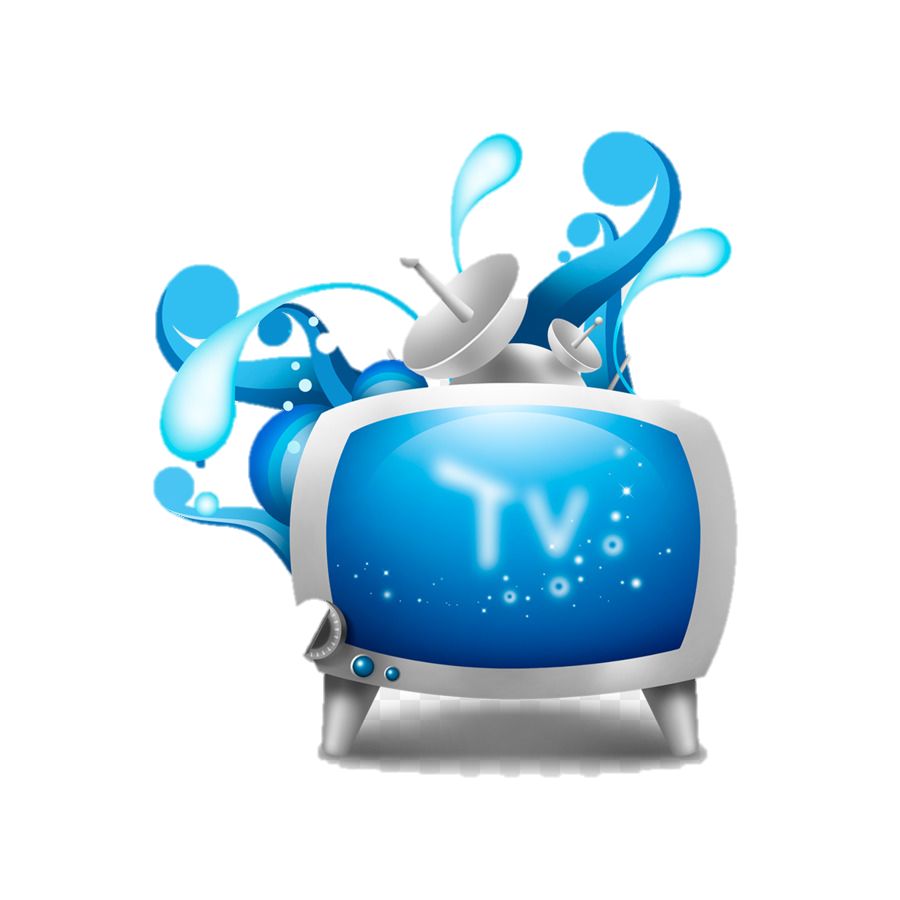 Для получения компенсации необходимо предоставить :1) документы о доходах заявителя и доходах членов его семьи. 2) согласие совершеннолетних членов малоимущей семьи на предоставление заявителю социальных гарантий в форме частичной компенсации затрат;3) документы, подтверждающие расходы на приобретение  и установку пользовательского оборудования для приема сигнала цифрового эфирного наземного телевизионного вещания либо расходы на приобретение пользовательского оборудования для приема сигнала спутникового телевизионного вещания, произведенные заявителем; 5) документ, подтверждающий полномочия представителя заявителя, оформленный в порядке, предусмотренном гражданским законодательством Российской Федерации, - в случае обращения заявителя через представителя;6) согласие совершеннолетних членов малоимущей семьи на обработку персональных данных;7) документы, подтверждающие наличие независящих причин: свидетельство о рождении ребенка свидетельство о смерти второго родителя или расторжении брака, справка органов записи актов гражданского состояния об основании внесения вгосударственная регистрация актов гражданского состояния производилась за пределами Свердловской области);документы, подтверждающие занятость родителей (одинокого родителя) в соответствии со статьей 2 Закона Российской Федерации от 19 апреля 1991 года N 1032-1 "О занятости населения в Российской Федерации;справка об обучении по очной форме обучения в организации, осуществляющей образовательную деятельность.справка медицинской организации, подтверждающая состояние беременности при сроке свыше 22 недель.В случае, если заявителю на день подачи заявления назначено и выплачивается социальное пособие малоимущим семьям и малоимущим одиноко проживающим гражданам в соответствии с Законом Свердловской области от 29 октября 2007 года N 126-ОЗ "Об оказании государственной социальной помощи, материальной помощи и предоставлении социальных гарантий отдельным категориям граждан в Свердловской области, представление  указанных документов не требуется.Документы предоставляются в Управление социальной политики (каждый понедельник до 25 числа месяца, каб. № 12) либо через многофункциональный центр предоставления государственных и муниципальных услуг.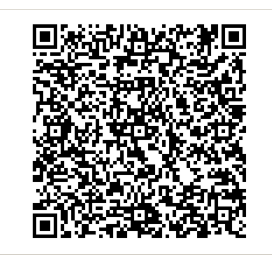 .